Processo seletivo - Doutorado / Entrada no 1 semestre de 2018Avaliação dos pré-projetos de pesquisa (Terceira etapa)PRÉ-PROJETOS APROVADOS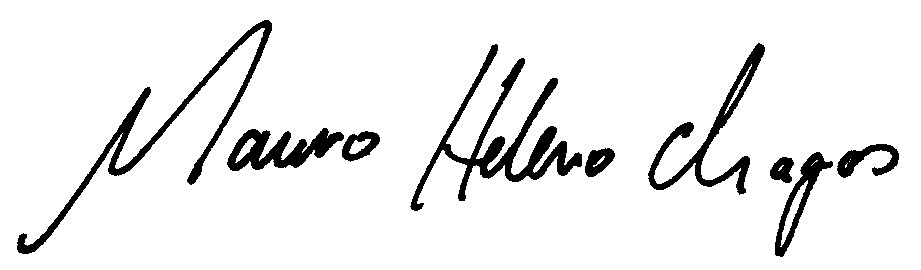 Mauro Heleno ChagasPresidente Comissão Processo seletivo de Doutorado +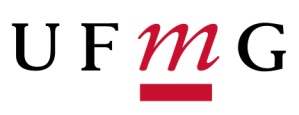 Universidade Federal de Minas GeraisEscola de Educação Física, Fisioterapia e Terapia OcupacionalPrograma de Pós-Graduação em Ciências do EsporteDatas e Horários – Terceira Etapa Seleção de Doutorado 2018/1 Datas e Horários – Terceira Etapa Seleção de Doutorado 2018/1 Datas e Horários – Terceira Etapa Seleção de Doutorado 2018/1 19.02 (2ª Feira)   - Sala de Reuniões ( Frente ao NAPq)19.02 (2ª Feira)   - Sala de Reuniões ( Frente ao NAPq)19.02 (2ª Feira)   - Sala de Reuniões ( Frente ao NAPq)HorárioNúmero do candidatoLinha pretendida08:0004Aquisição, Controle e Adaptação de Habilidades Motoras ao longo da vida09:0005Aquisição, Controle e Adaptação de Habilidades Motoras ao longo da vida10:0006Aquisição, Controle e Adaptação de Habilidades Motoras ao longo da vida11:0007Aquisição, Controle e Adaptação de Habilidades Motoras ao longo da vida12:0001Termorregulação, Metabolismo e Fadiga no Exercício e no Treinamento13:0010Termorregulação, Metabolismo e Fadiga no Exercício e no TreinamentoDatas e Horários – Terceira Etapa Seleção de Doutorado 2018/1 Datas e Horários – Terceira Etapa Seleção de Doutorado 2018/1 Datas e Horários – Terceira Etapa Seleção de Doutorado 2018/1 20.02 (3ª Feira)   - Sala de Reuniões ( Frente ao NAPq)20.02 (3ª Feira)   - Sala de Reuniões ( Frente ao NAPq)20.02 (3ª Feira)   - Sala de Reuniões ( Frente ao NAPq)HorárioNúmero do candidatoLinha pretendida09:00 02Metodologia do Treinamento Esportivo10:0012Análise Biomecânica do Movimento11:0003Psicologia do Esporte, Neurociências aplicadas ao Comportamento Humano12:0008Psicologia do Esporte, Neurociências aplicadas ao Comportamento Humano13:0009Psicologia do Esporte, Neurociências aplicadas ao Comportamento HumanoNúmero do candidatoTítulo do Projeto1Avaliação do efeito do treinamento físico e/ou suplementação crônica de flavonol em ratos com DM2 sobre a sincronização dos relógios biológicos periféricos2Efeitos de dois diferentes treinamentos com pequenos jogos de basquetebol sobre o desempenho físico e técnico-tático de atletas3Elaboração e validação da escala classificatória subjetiva da qualidade de sono (ESQS)4Efeitos da prática de atividades motoras no desenvolvimento de habilidades básicas de crianças5Associação entre declínio cognitivo e comportamento motor de idosos6Organização da prática e informação visual na adaptação motora em uma tarefa de interceptação7Estrutura de prática e espaçamento da prática na aprendizagem de uma habilidade especializada8Relação entre controle cognitivo e desempenho técnico em atletas profissionais de futebol9Efeito do exercício físico agudo no comportamento da temperatura corporal, nos níveis hormonais, na sonolência, no desempenho psicomotor e postural de indivíduos privados de sono 10A influência da temperatura muscular e da potencialização pós-ativação sobre o desempenho neuromuscular12Parâmetros biomecânicos para o treinamento da força muscular de escaladores esportivos no Campuboard.